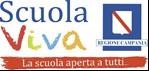 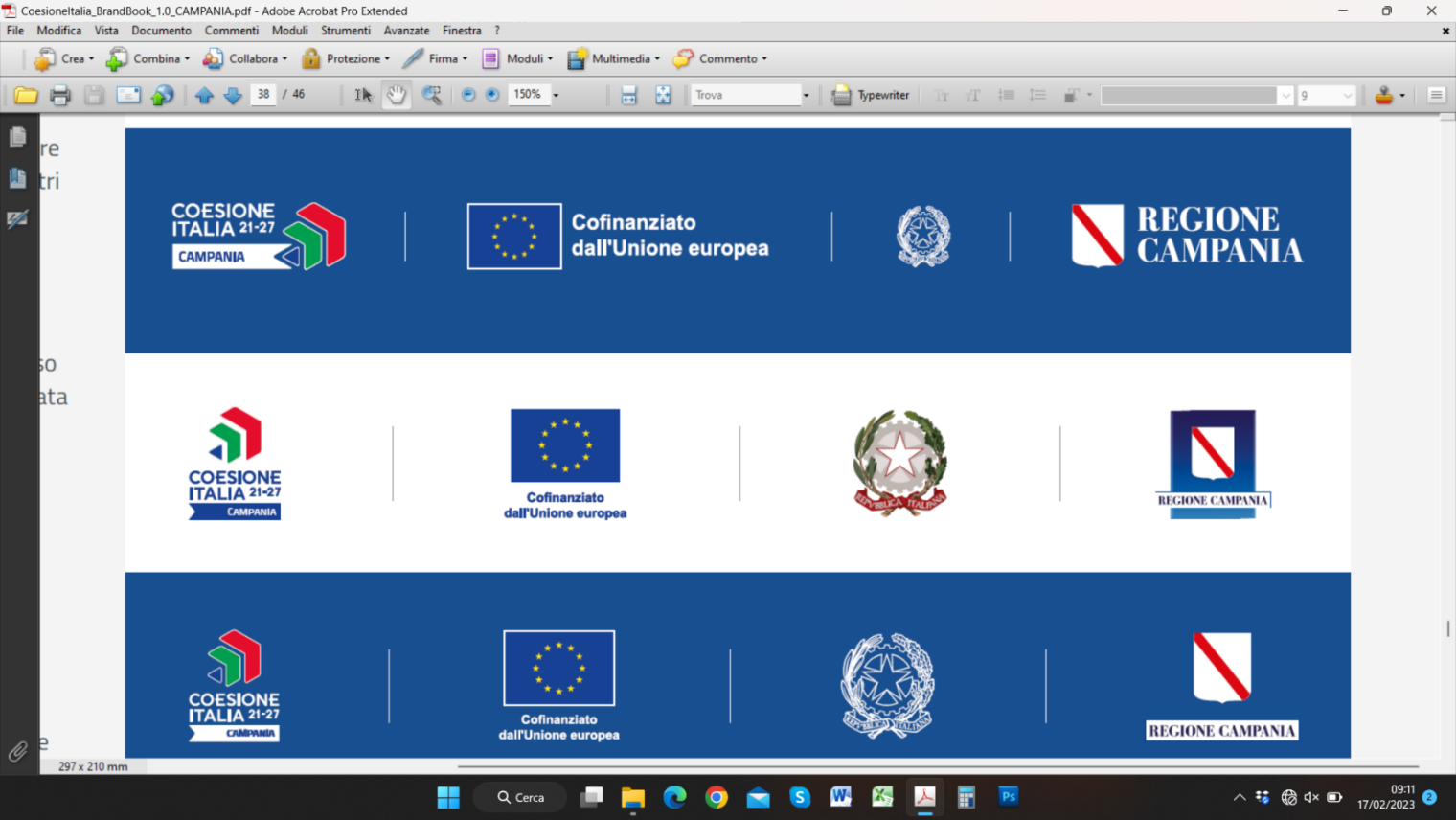 ISTITUTO COMPRENSIVO “F. De Sanctis”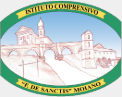 Via Peraine, snc -  82010 Moiano (BN) – Tel./Fax 0823 71 16 53E-mail: bnic83800c@istruzione.it    Pec: bnic83800c@pec.istruzione.itSito: http://www.icmoiano.edu.itCodice Fiscale: 92029230627 – Codice Univoco dell’ufficio: UF9OA9Allegato n° 1 – DOMANDA DI PARTECIPAZIONE Personale ATA – profilo   Assistente   Amministrativo/Assistente amministrativo per Supporto DSGA/Collaboratore Scolastico Codice Ufficio (CU) 18 BN- Codice Unico di Progetto (CUP) H11I21000830005 “ViviAmo la scuola”Il/La sottoscritto/a _____________________________________________________________________Codice fiscale________________________________________ nato/a a __________________________ il _____________ prov.____  e residente  in  _______________________________________________via ___________________________________ Cap_____________ tel/cell._________________________E-mail:_________________________________________________________________________________Dichiarala propria disponibilità ad effettuare ore aggiuntive a valere sul progetto  “ViviAmo la scuola” Progetto SCUOLA VIVA I annualitàIn qualità di :di aver preso visione dell’avviso relativo alla selezione in oggetto e di accettarne tutte le condizioni previstedi poter essere ammesso alla selezione, in quanto personale ATA – profilo Assistente Amministrativo/Assistente amministrativo per Supporto DSGA/ Coll.re Scol.co, in servizio presso codesto l’ Istituto di aver maturato esperienza lavorativa, nella gestione contabile  dei progetti PON/ POR(solo profilo A.A.)_________________ , …………………………………        Luogo e data									FIRMA _____________________________ProfiloSELEZIONARE L’OPZIONE2 Assistenti amministrativi1 Assistente amministrativo per Supporto DSGACollaboratore scolastico